EXERCICE D’APPLICATION :Au bout de combien de temps, le remplacement d’un radiateur DIPSY par un radiateur CALIDOU, est-il rentable financièrement ?Document 1 : Radiateur électrique premier prix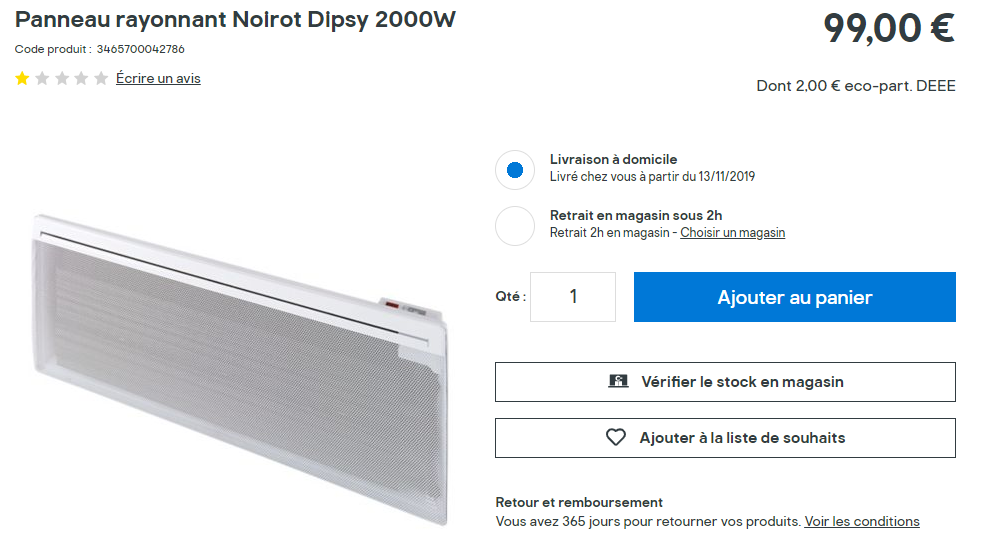 Document 2 : Radiateur électrique haut de gamme à accumulation d’énergie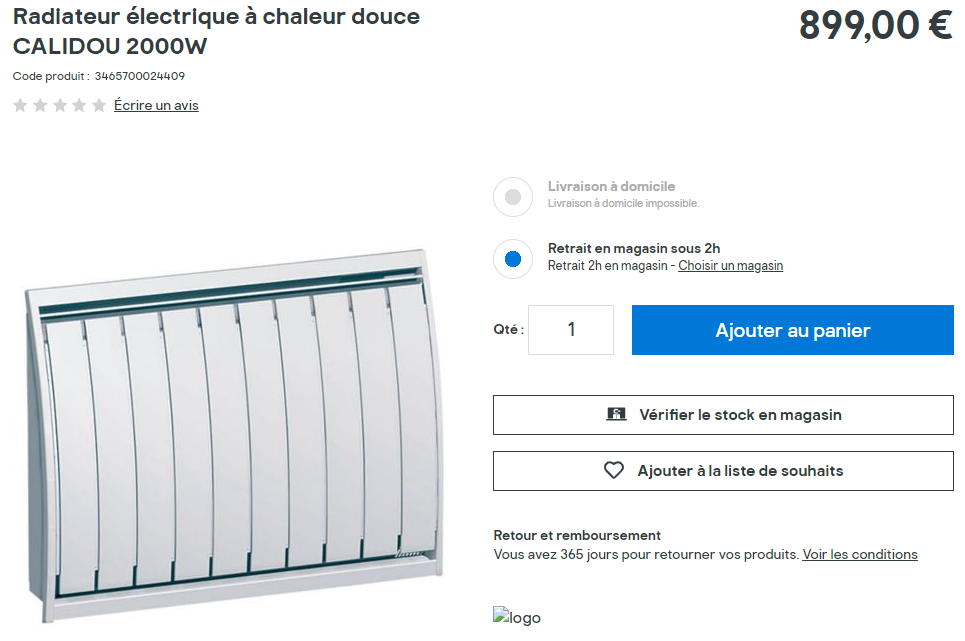 Document 3 : Tarif BLEU de BASE (sans option Heures Creuses) pour une Puissance de 9kVAAu 1er avril 2019, le prix du kWh d’EDF au tarif réglementé (Tarif Bleu sans option Heures Creuses) TTC coûte : 0,1469 € en option Base (à partir d’une puissance de 9 kVA) ;Le coût annuel d’un abonnement pour un compteur d’une puissance de 9 kVA s’élève à : 130,32 € en option Base.Document 4 : Tarif avec option Heures Creuses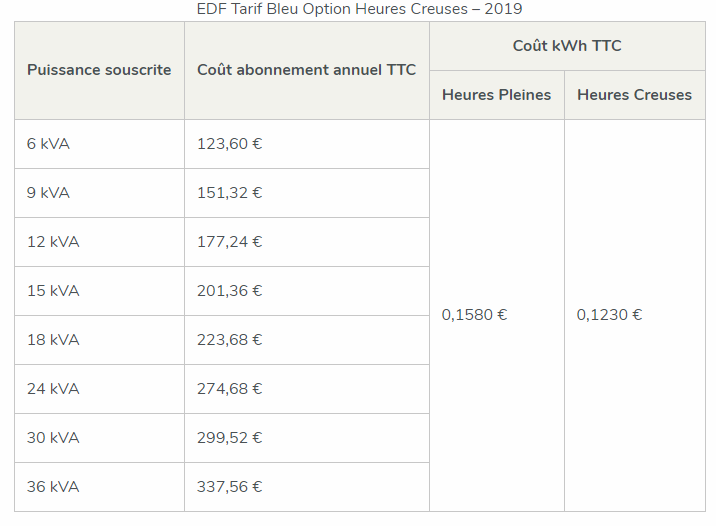 Document 5 : Utilisation du radiateurAbonnement pour une puissance souscrite de 9 kVA.Temps d’utilisation 180 jours de chauffe par an.Durée d’utilisation du radiateur DIPSY: 16 h par jour au tarif Bleu de Base sans option Heures Creuses.Durée d’utilisation du radiateur CALIDOU: 8 h par jour au tarif Heures Creuses.ELEMENTS DE CORRECTION:Etude comparative de deux radiateurs, comprenant le prix d'achat des deux radiateurs.Etude comparative de deux radiateurs, comprenant le prix d'achat des deux radiateurs.Etude comparative de deux radiateurs, comprenant le prix d'achat des deux radiateurs.DIPSYCALIDOUprix du radiateur (euros)99899puissance du radiateur (kW)22durée utilisation (heures)28801440énergie consommée (kWh)57602880prix du kWh (euros)0,14690,123prix de l'énergie consommée (euros)846,144354,24prix abonnement EDF (euros)130,32151,32facture annuelle EDF (euros)976,464505,56prix d'achat radiateur + facture sur 1 an EDF  (euros)1075,4641404,56prix d'achat radiateur + facteur sur 2 ans EDF  (euros)2051,9281910,12Etude comparative de deux radiateurs, en remplacement du DIPSY (déjà payé).Etude comparative de deux radiateurs, en remplacement du DIPSY (déjà payé).Etude comparative de deux radiateurs, en remplacement du DIPSY (déjà payé).DIPSYCALIDOUprix du radiateur (euros)0899puissance du radiateur (kW)22durée utilisation (heures)28801440énergie consommée (kWh)57602880prix du kWh (euros)0,14690,123prix de l'énergie consommée (euros)846,144354,24prix abonnement EDF (euros)130,32151,32facture annuelle EDF (euros)976,464505,56prix d'achat radiateur + facture sur 1 an EDF  (euros)976,4641404,56prix d'achat radiateur + facteur sur 2 ans EDF  (euros)1952,9281910,12